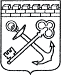 АДМИНИСТРАЦИЯ ЛЕНИНГРАДСКОЙ ОБЛАСТИКОМИТЕТ ПО СОХРАНЕНИЮ КУЛЬТУРНОГО НАСЛЕДИЯ ЛЕНИНГРАДСКОЙ ОБЛАСТИПРИКАЗ«___»____________2021 г.                                                            №__________________       г. Санкт-ПетербургОб установлении предмета охраны объекта культурного наследия федерального значения «Здание почтовой станции, где во время следования в сибирскую ссылку содержались многие декабристы, поэт-революционер Михайлов Михаил Лорионович и писатель Достоевский Федор Михайлович», расположенного по адресу: Ленинградская область, Тихвинский район, г. Тихвин, ул. Московская, 5 (Ленинградская область, Тихвинский район, г. Тихвин, ул. Московская, д. 13)В соответствии со статьями 9.1, 20, 33, 47,3 Федерального закона от 25 июня 2002 года № 73-ФЗ «Об объектах культурного наследия (памятниках истории и культуры) народов Российской Федерации», ст. 4 областного закона от 25 декабря 2015 года № 140-оз «О государственной охране, сохранении, использовании и популяризации объектов культурного наследия (памятников истории и культуры) народов Российской Федерации, расположенных на территории Ленинградской области», п. 2.1.1. Положения о комитете по сохранению культурного наследия Ленинградской области, утвержденного постановлением Правительства Ленинградской области от 24 декабря 2020 года  № 850, приказываю:1. Установить предмет охраны объекта культурного наследия федерального значения «Здание почтовой станции, где во время следования в сибирскую ссылку содержались многие декабристы, поэт-революционер Михайлов Михаил Лорионович и писатель Достоевский Федор Михайлович», расположенного по адресу: Ленинградская область, Тихвинский район, г. Тихвин, ул. Московская, 5 (Ленинградская область, Тихвинский район, г. Тихвин, ул. Московская, д. 13), поставленного на государственную охрану Постановлением СМ РСФСР № 495 от 07.09.1976 года, согласно приложению к настоящему приказу. 2. Отделу по осуществлению полномочий Российской Федерации в сфере объектов культурного наследия комитета по сохранению культурного наследия Ленинградской области обеспечить внесение соответствующих сведений в Единый государственный реестр объектов культурного наследия (памятников истории и культуры) народов Российской Федерации.3. Сектору осуществления надзора за состоянием, содержанием, сохранением               и использования и популяризацией объектов культурного наследия комитета                    по сохранению культурного наследия Ленинградской области обеспечить размещение настоящего приказа на сайте комитета по сохранению культурного наследия Ленинградской области в информационно-телекоммуникационной сети «Интернет».4. Настоящий приказ вступает в силу со дня его официального опубликования.5. Контроль за исполнением настоящего приказа оставляю за собой.Заместитель Председателя ПравительстваЛенинградской области - председатель комитета по сохранению культурного наследия				             В.О. ЦойПриложение к приказу комитета по сохранению культурного наследия Ленинградской областиот «__»_____________2021 г. №__________Предмет охраны объекта культурного наследия федерального значения «Здание почтовой станции, где во время следования в сибирскую ссылку содержались многие декабристы, поэт-революционер Михайлов Михаил Лорионович и писатель Достоевский Федор Михайлович», расположенного по адресу: Ленинградская область, Тихвинский район, г. Тихвин, ул. Московская, 5 (Ленинградская область, Тихвинский район, г. Тихвин, ул. Московская, д. 13)№п/пВиды предмета охраны Предмет охраныФотофиксация12341Объемно-пространственное решение:местоположение: к западу от Вязитского ручья в городе Тихвине, на пересечении улиц Московской и Школьной;исторические габариты и конфигурация (прямоугольное в плане) двухэтажного здания с мезонином;крыша: исторические габариты и конфигурация (двускатная), материал окрытия (железо)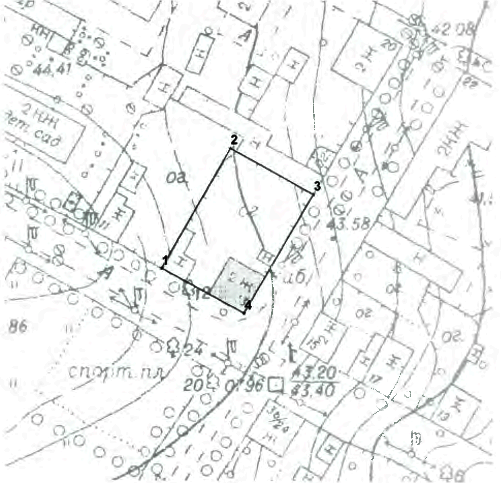 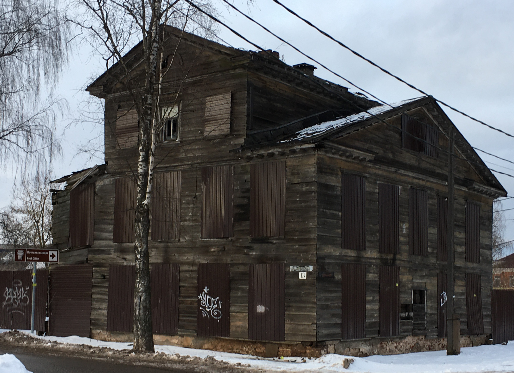 2Конструктивная система:исторические наружные и внутренние капитальные стены, материал (дерево), сруб (с остатком);лестница*: местоположение, конфигурация (средистенная), габариты, материал ступеней (дерево);*утраченаисторическое местоположение междуэтажных перекрытий, высотные отметки, материал (дерево)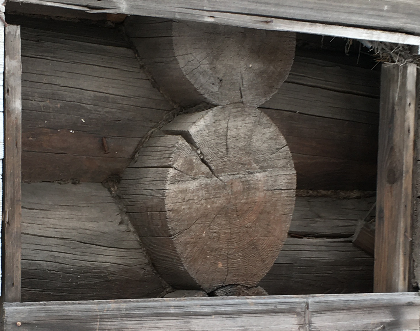 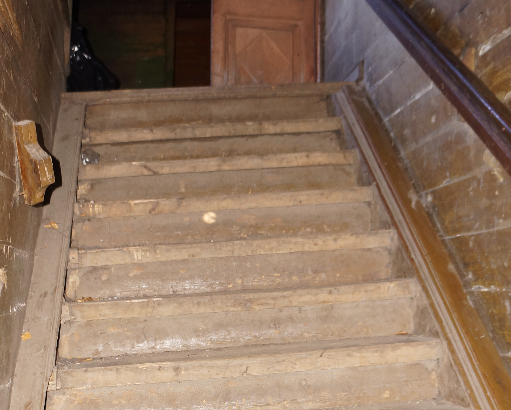 3Объемно-планировочное решение:историческое планировочное решение в габаритах капитальных стен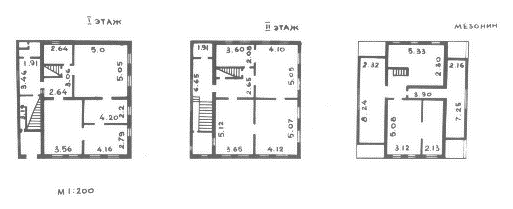 4Архитектурно-художественное решение: материал и характер отделки фасадов (обшивка деревянными горизонтально уложенными досками (вагонкой);историческое местоположение, габариты и конфигурация (прямоугольная, с полуциркульным завершением – в тимпанах фронтонов) оконных проемов;оконные заполнения: исторический рисунок расстекловки 
(Т-образный), материал (дерево);историческое местоположение, габариты и конфигурация (прямоугольная) дверных проемов;дверные заполнения*: материал (дерево);*утраченыоформление оконных проемов в уровне 2-го этажа и мезонина прямоугольными сандриками на кронштейнах; прямоугольными наличниками;профилированный венчающий карниз с дентикулами и профилированной тягой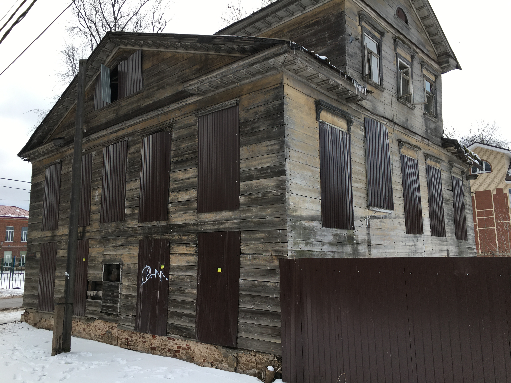 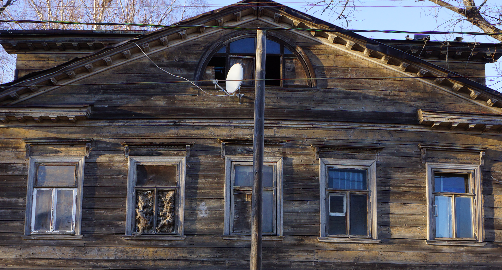 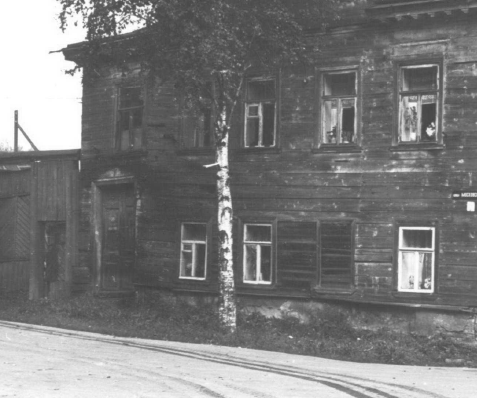 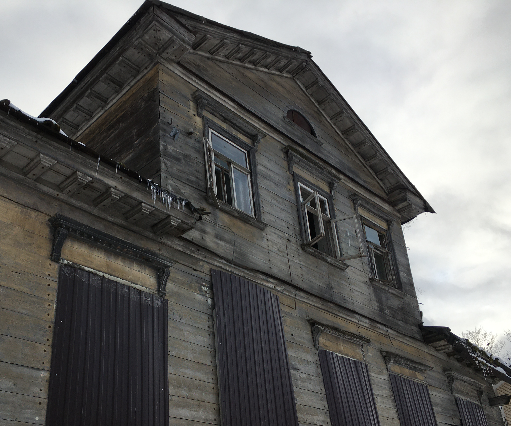 